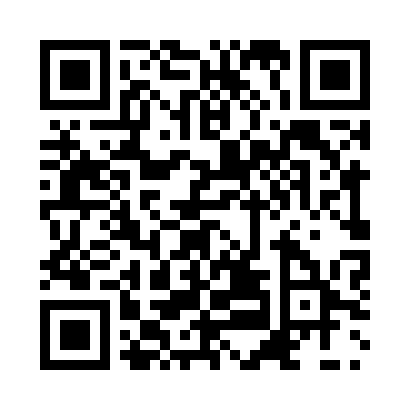 Prayer times for Gachia, BangladeshWed 1 May 2024 - Fri 31 May 2024High Latitude Method: NonePrayer Calculation Method: University of Islamic SciencesAsar Calculation Method: ShafiPrayer times provided by https://www.salahtimes.comDateDayFajrSunriseDhuhrAsrMaghribIsha1Wed3:585:1911:523:206:257:462Thu3:575:1811:523:196:257:473Fri3:565:1811:523:196:267:484Sat3:555:1711:513:196:267:495Sun3:545:1611:513:196:277:496Mon3:535:1611:513:186:277:507Tue3:525:1511:513:186:287:518Wed3:515:1411:513:186:287:519Thu3:515:1411:513:186:297:5210Fri3:505:1311:513:186:297:5311Sat3:495:1311:513:176:307:5412Sun3:485:1211:513:176:307:5413Mon3:485:1211:513:176:317:5514Tue3:475:1111:513:176:317:5615Wed3:465:1111:513:176:327:5616Thu3:455:1011:513:176:327:5717Fri3:455:1011:513:166:337:5818Sat3:445:0911:513:166:337:5919Sun3:445:0911:513:166:347:5920Mon3:435:0811:513:166:348:0021Tue3:425:0811:513:166:358:0122Wed3:425:0811:513:166:358:0123Thu3:415:0711:513:166:368:0224Fri3:415:0711:523:166:368:0325Sat3:405:0711:523:166:378:0326Sun3:405:0611:523:166:378:0427Mon3:395:0611:523:156:388:0528Tue3:395:0611:523:156:388:0529Wed3:395:0611:523:156:398:0630Thu3:385:0611:523:156:398:0731Fri3:385:0511:523:156:408:07